New Jersey Kiwanis Foundation Outstanding Kiwanis Family Relations Award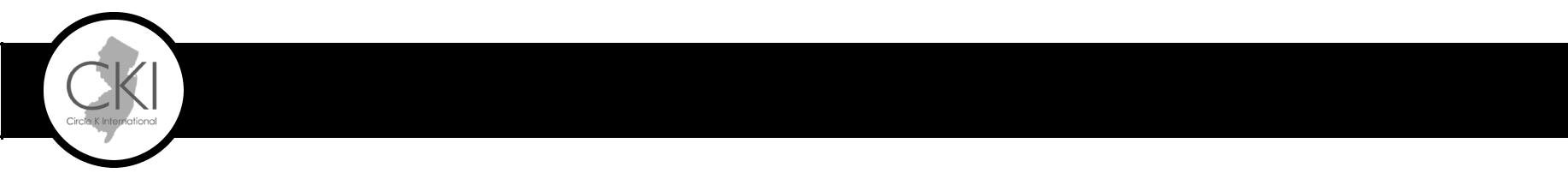 HELLO NEW JERSEY CKI,	Every year, the New Jersey District of Circle K International gathers for the Annual District Convention. At convention, we recognize and honor the success of our membership throughout the service year. All the necessary information required to apply for awards are listed in this packet. Please read through all guidelines thoroughly to ensure that your club is properly recognized for its achievements! The club and all reported members must have complied with all aspects of the International, District and Club Bylaws. Only dues-paid members and clubs that have paid their district and international dues are eligible to receive the award.	Unless otherwise indicated, the eligible period for all reported accomplishments is from April 1, 2019, to January 24, 2020. THIS AWARD IS DUE BY JANUARY 24, 2020 at 11:59 p.m. EST. All awards are to be submitted via “Google Forms” with the relevant PDF attachments. All information must be accurate. If you would like special consideration for any of the criteria, please include a letter of explanation signed by your Kiwanis or Faculty Advisor, and place it in front of your PDF submission. Club Awards should be completed using information from District Monthly Reports (MRFs), club minutes, and other club records. Please be sure to read all special directions on the forms that require for earlier due dates (Pre-Judged Awards) or alternative recipients.MERGE PDF: https://smallpdf.com/merge-pdfCOMPRESS PDF: https://smallpdf.com/compress-pdf	For Club Officers, Committee Chairs, and Committee Members, the application is the same for “Distinguished” and “Outstanding”. Those who meet and/or excel in the qualifying criteria will be awarded OUTSTANDING. The individual who receives the most points out of all the applicants in his/her category will be awarded DISTINGUISHED. Tiered Club Awards are based on the number of dues-paid members in the club. The DIAMOND TIER applies to clubs with more than 25 dues-paid members dues-paid members. The SAPPHIRE TIER applies to clubs with 25 or less dues-paid members dues-paid members. the application is the same for “Diamond” and “Sapphire”.	Please only submit ONE application per Google Form; if you are applying to more than one award, you may submit more than one Google Form. All supplementary documents must be submitted as a COMPRESSED PDF < https://smallpdf.com/compress-pdf > . Before submitting the Google Form, make sure that you have completed and uploaded the Verification Waiver and that all letter(s) of recommendation (if applicable) are uploaded — electronic signatures are preferred — Decisions are final and no changes or re-calculations will take place after the results have been certified. NO LATE AWARDS WILL BE ACCEPTED FOR JUDGINGBE SURE TO SAVE A COPY FOR YOUR RECORDS. APPLICATIONS WILL NOT BE RETURNED.FALSIFICATION WILL RESULT IN IMMEDIATE DISQUALIFICATION!Club Name: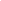 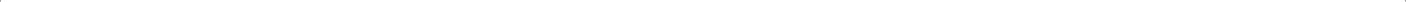 Award Description and Guidelines:This award is designed to recognize and honor Circle K clubs that have participated in activities and events to enhance Kiwanis Family relations. Dedication need not be limited solely to the sponsoring Kiwanis club or sponsored clubs.Total service hours for each activity shall be reported by area: planning, travel, actual project time, and follow-up. A service hour is sixty (60) minutes of work performed by a member of a CKI club on a service project approved by the club or club board of officers.An interclub is an event done with at least one other Kiwanis Family club. For an event to count as an interclub, at least two (2) members from one club must attend an event with at least two (2) members from another club.New Jersey Kiwanis Foundation Outstanding Kiwanis Family Relations AwardSection A of this award will be scored by the applicant. See the “Scoring” column for reference on how to properly record your points and put down the total in the “Point Total” column. Judges will double-check your scoring to ensure that your totals were recorded properly.© 2019 New Jersey District Circle K International	New Jersey Kiwanis Foundation Outstanding Kiwanis Family Relations AwardSection B of this award will be scored by the Judges. Do NOT score this section of the award! Any unauthorized markings will lead to disqualification of this award.© 2019 New Jersey District Circle K International	A. General Information (40 points possible)A. General Information (40 points possible)A. General Information (40 points possible)ScoringPoint TotalA. General Information (40 points possible)A. General Information (40 points possible)A. General Information (40 points possible)ScoringPoint TotalI. AttendanceI. AttendanceI. Attendance40 points possible40 points possible40 points possible1.  Number of Kiwanis Family meetings your1.  Number of Kiwanis Family meetings your1.  Number of Kiwanis Family meetings your1.  Number of Kiwanis Family meetings your1-2 meetings – 2 pts.1-2 meetings – 2 pts.1-2 meetings – 2 pts.1.  Number of Kiwanis Family meetings your1.  Number of Kiwanis Family meetings your1.  Number of Kiwanis Family meetings your1.  Number of Kiwanis Family meetings your#3-5 meetings – 5 pts.3-5 meetings – 5 pts.3-5 meetings – 5 pts.club has attendedclub has attended#3-5 meetings – 5 pts.3-5 meetings – 5 pts.3-5 meetings – 5 pts.club has attendedclub has attended6+ meetings – 10 pts.6+ meetings – 10 pts.6+ meetings – 10 pts.6+ meetings – 10 pts.6+ meetings – 10 pts.6+ meetings – 10 pts.2.  Number of Kiwanis Family service2.  Number of Kiwanis Family service2.  Number of Kiwanis Family service1 project – 2 pts.1 project – 2 pts.1 project – 2 pts.2.  Number of Kiwanis Family service2.  Number of Kiwanis Family service2.  Number of Kiwanis Family service#32-3 projects – 5 pts.32-3 projects – 5 pts.32-3 projects – 5 pts.projects your club has attendedprojects your club has attended#32-3 projects – 5 pts.32-3 projects – 5 pts.32-3 projects – 5 pts.projects your club has attendedprojects your club has attended4+ projects – 10 pts.4+ projects – 10 pts.4+ projects – 10 pts.4+ projects – 10 pts.4+ projects – 10 pts.4+ projects – 10 pts.3.  Number of Kiwanis Family interclubs your3.  Number of Kiwanis Family interclubs your3.  Number of Kiwanis Family interclubs your3.  Number of Kiwanis Family interclubs your1-2 interclubs – 2 pts.1-2 interclubs – 2 pts.1-2 interclubs – 2 pts.3.  Number of Kiwanis Family interclubs your3.  Number of Kiwanis Family interclubs your3.  Number of Kiwanis Family interclubs your3.  Number of Kiwanis Family interclubs your#3-6 interclubs – 5 pts.3-6 interclubs – 5 pts.3-6 interclubs – 5 pts.club has attendedclub has attended#3-6 interclubs – 5 pts.3-6 interclubs – 5 pts.3-6 interclubs – 5 pts.club has attendedclub has attended7+ interclubs – 10pts.7+ interclubs – 10pts.7+ interclubs – 10pts.7+ interclubs – 10pts.7+ interclubs – 10pts.7+ interclubs – 10pts.Did your club participate in:Did your club participate in:YESNO1.  Kiwanis One Day?1.  Kiwanis One Day?If, yes 10 pts.If, yes 10 pts.If, yes 10 pts.Total Points for Section ATotal Points for Section AB. Circle K Club Involvement (60 points possible)ScoringScoringPoint TotalB. Circle K Club Involvement (60 points possible)ScoringScoringPoint TotalThe figures listed above cannot fully displayThe figures listed above cannot fully displayThe figures listed above cannot fully displaythe relations your club has made. Address atthe relations your club has made. Address atthe relations your club has made. Address at3 responses at 203 responses at 203 responses at 20most three (3) of the following four (4) topicsmost three (3) of the following four (4) topicsmost three (3) of the following four (4) topics3 responses at 203 responses at 203 responses at 20most three (3) of the following four (4) topicsmost three (3) of the following four (4) topicsmost three (3) of the following four (4) topicspoints minimumpoints minimumpoints minimumin responses of no more than 200 wordsin responses of no more than 200 wordsin responses of no more than 200 wordspoints minimumpoints minimumpoints minimumin responses of no more than 200 wordsin responses of no more than 200 wordsin responses of no more than 200 wordsper, 60 pointsper, 60 pointsper, 60 pointseach. Your responses should be attached aseach. Your responses should be attached aseach. Your responses should be attached asper, 60 pointsper, 60 pointsper, 60 pointseach. Your responses should be attached aseach. Your responses should be attached aseach. Your responses should be attached aspossiblepossiblepossiblea separate document at the end of this forma separate document at the end of this forma separate document at the end of this formpossiblepossiblepossiblea separate document at the end of this forma separate document at the end of this forma separate document at the end of this formand properly labeled.and properly labeled.and properly labeled.20 points possible20 points possible20 points possible1.  Kiwanis Family Service Projects (List and briefly1.  Kiwanis Family Service Projects (List and briefly1.  Kiwanis Family Service Projects (List and brieflyList and descriptions –List and descriptions –List and descriptions –1.  Kiwanis Family Service Projects (List and briefly1.  Kiwanis Family Service Projects (List and briefly1.  Kiwanis Family Service Projects (List and briefly5 pts.5 pts.5 pts.describe all Kiwanis Family service projects.describe all Kiwanis Family service projects.5 pts.5 pts.5 pts.describe all Kiwanis Family service projects.describe all Kiwanis Family service projects.Kiwanis FamilyKiwanis FamilyKiwanis FamilyIndicate the club’s involvement and whichIndicate the club’s involvement and whichKiwanis FamilyKiwanis FamilyKiwanis FamilyIndicate the club’s involvement and whichIndicate the club’s involvement and whichparticipation – 5 pts.participation – 5 pts.participation – 5 pts.members of the Kiwanis Family participated.)members of the Kiwanis Family participated.)participation – 5 pts.participation – 5 pts.participation – 5 pts.members of the Kiwanis Family participated.)members of the Kiwanis Family participated.)Club involvement – 10Club involvement – 10Club involvement – 10Club involvement – 10Club involvement – 10Club involvement – 10pts.pts.pts.20 points possible20 points possible20 points possibleProgram2.  Key to College Program (Explain how the club2.  Key to College Program (Explain how the club2.  Key to College Program (Explain how the clubimplementation – 10implementation – 10implementation – 10implemented the program and the results of theimplemented the program and the results of thepts.pts.pts.program.)program.)Program planning – 5Program planning – 5Program planning – 5pts.pts.pts.Program results – 5 pts.Program results – 5 pts.Program results – 5 pts.20 points possible20 points possible20 points possible3.  Kiwanis Family Special Events, Conferences, and3.  Kiwanis Family Special Events, Conferences, and3.  Kiwanis Family Special Events, Conferences, andList and descriptions –List and descriptions –List and descriptions –Conventions (Describe all special eventsConventions (Describe all special events5 pts.5 pts.5 pts.organized for the purpose of promoting Kiwanisorganized for the purpose of promoting KiwanisClub involvement – 5Club involvement – 5Club involvement – 5Family relations and the involvement of the club inFamily relations and the involvement of the club inpts.pts.pts.each.)each.)Purpose andPurpose andPurpose andparticipation – 10 pts.participation – 10 pts.participation – 10 pts.20 points possible20 points possible20 points possible4.  Kiwanis Family Interclubs (List and briefly describe4.  Kiwanis Family Interclubs (List and briefly describe4.  Kiwanis Family Interclubs (List and briefly describeList and descriptions –List and descriptions –List and descriptions –4.  Kiwanis Family Interclubs (List and briefly describe4.  Kiwanis Family Interclubs (List and briefly describe4.  Kiwanis Family Interclubs (List and briefly describe5 pts.5 pts.5 pts.all interclubs [includes meeting attendance] withall interclubs [includes meeting attendance] with5 pts.5 pts.5 pts.all interclubs [includes meeting attendance] withall interclubs [includes meeting attendance] withKiwanis FamilyKiwanis FamilyKiwanis FamilyKiwanis Family organizations other than Circle K.Kiwanis Family organizations other than Circle K.Kiwanis FamilyKiwanis FamilyKiwanis FamilyKiwanis Family organizations other than Circle K.Kiwanis Family organizations other than Circle K.participation – 5 pts.participation – 5 pts.participation – 5 pts.Indicate the level of involvement of the club.)Indicate the level of involvement of the club.)participation – 5 pts.participation – 5 pts.participation – 5 pts.Indicate the level of involvement of the club.)Indicate the level of involvement of the club.)Club involvement – 10Club involvement – 10Club involvement – 10Club involvement – 10Club involvement – 10Club involvement – 10pts.pts.pts.Total Points for Section BTotal Points for Section BTotal Points for Section B